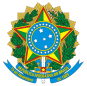 MINISTÉRIO DA EDUCAÇÃOSECRETARIA DE EDUCAÇÃO PROFISSIONAL E TECNOLÓGICAINSTITUTO FEDERAL DE EDUCAÇÃO, CIÊNCIA E TECNOLOGIA DE MINAS GERAISCampus Avançado Piumhi
Diretoria de Ensino
Docentes Campus Avançado PiumhiRua Severo Veloso 1880 - Bairro Bela Vista - CEP 37925-000 - Piumhi - MG(37)3371- 3353   www.ifmg.edu.brANEXO III:Edital nº 017/2022FORMULÁRIO DE INTERPOSIÇÃO DE RECURSORECURSO CONTRA RESULTADO DO PROCESSO SELETIVO publicado no Edital nº 017/2022, realizado pelo Projeto de Extensão IFMG Aprova do IFMG - Campus Piumhi.Eu, ________________________________________________________________, portador do documento de identidade nº___________________, candidato(a) a colaborador(a) externo na área/disciplina de _____________________, apresento recurso junto ao IFMG Aprova contra o resultado do referido processo de seleção. Os argumentos com os quais contesto a referida decisão são: ________________________________________________________________________________________________________________.Piumhi, ____ de _________________ de 2022.________________________________________________________Assinatura do candidato